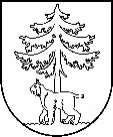 JĒKABPILS PILSĒTAS PAŠVALDĪBAIEPIRKUMU KOMISIJA Reģistrācijas Nr.90000024205Brīvības iela 120, Jēkabpils, LV – 5201Tālrunis 65236777, fakss 65207304, elektroniskais pasts vpa@jekabpils.lvJēkabpilīLĒMUMS 2017.gada 30.janvārī I. INFORMĀCIJA PAR IEPIRKUMUII. INFORMĀCIJA PAR PRETENDENTIEMIII. INFORMĀCIJA PAR UZVARĒTĀJUIV. LĒMUMA PĀRSŪDZĒŠANAS KĀRTĪBAKomisijas priekšsēdētāja							L.MeldrājaKomisijas priekšsēdētājas vietnieks						A.KozlovskisKomisijas locekļi								M.Stankevica										S.Lazare										A.Barkāns										R.SkrējānsPasūtītājs:Jēkabpils pilsētas pašvaldībaIepirkumu komisijas izveidošanas pamatojums:Jēkabpils pilsētas domes 2016.gada 2.jūnija sēdes lēmums Nr.163 (protokols Nr.15, 8.§) un 2016.gada 1.decembra sēdes lēmums Nr.378 (protokols Nr.32., 8.§) Iepirkuma nosaukums:Topogrāfiskā uzmērīšana Jēkabpils pilsētāIepirkuma identifikācijas numurs:JPP 2017/02Iepirkuma pamatojums:Publisko iepirkumu likuma 8².pants Paziņojums par plānoto līgumu publicēts Iepirkuma uzraudzības biroja mājaslapā internetā:18.01.2017.   Pretendenti,   kas iesniedza piedāvājumus un  piedāvātā visu darbību veidojošo  pakalpojumu vienības cena kopā  EUR bez PVN  SIA “TOPOHAUS” SIA “Baltex Group” Kompānija “PARNAS” Pro SIA SIA “TP aģentūra” SIA “DL Dati” SIA “GEO Mērniecība” SIA “B&B STRUKTŪRA” SIA “Ģeodēzijas serviss”1 950,001 880,004 080,001 296,001 653,001 660,002 150,001 499,00Noraidītie pretendenti unnoraidīšanas iemesli1) SIA “DL Dati”, SIA “GEO Mērniecība”, SIA “B&B STRUKTŪRA”, SIA “Ģeodēzijas serviss” - piedāvājumi nav ar viszemāko piedāvāto līgumcenu, kas atbilst publiskā iepirkuma nolikuma (turpmāk – Nolikums) prasībām2) SIA “TOPOHAUS”, Kompānija “PARNAS” Pro SIA – piedāvājumi neatbilst Nolikuma 2.pielikuma “Kvalifikācija” 1.3.punktā noteiktajām pretendenta kvalifikācijas prasībām -  piedāvājumā nav iekļauti piedāvāto mērnieku apliecinājumi par gatavību piedalīties mērniecības darbu veikšanā. Sagatavojot piedāvājumu, piegādātāji nav ņēmuši vērā piegādātāja pienākumu pastāvīgi sekot mājaslapā publicētajai informācijai (Nolikuma 2.2.punkts)SIA “Baltex Group” - piedāvājums neatbilst Nolikuma 2.pielikuma “Kvalifikācija” 1.3.punktā noteiktajām pretendenta kvalifikācijas prasībām -  piedāvājumā nav pievienotas piedāvāto mērnieku sertifikātu kopijas un attiecīgo mērnieku apliecinājumi par gatavību piedalīties mērniecības darbu veikšanā. Sagatavojot piedāvājumu, piegādātājs nav ņēmis vērā piegādātāja pienākumu pastāvīgi sekot mājaslapā publicētajai informācijai (Nolikuma 2.2.punkts)1) SIA “DL Dati”, SIA “GEO Mērniecība”, SIA “B&B STRUKTŪRA”, SIA “Ģeodēzijas serviss” - piedāvājumi nav ar viszemāko piedāvāto līgumcenu, kas atbilst publiskā iepirkuma nolikuma (turpmāk – Nolikums) prasībām2) SIA “TOPOHAUS”, Kompānija “PARNAS” Pro SIA – piedāvājumi neatbilst Nolikuma 2.pielikuma “Kvalifikācija” 1.3.punktā noteiktajām pretendenta kvalifikācijas prasībām -  piedāvājumā nav iekļauti piedāvāto mērnieku apliecinājumi par gatavību piedalīties mērniecības darbu veikšanā. Sagatavojot piedāvājumu, piegādātāji nav ņēmuši vērā piegādātāja pienākumu pastāvīgi sekot mājaslapā publicētajai informācijai (Nolikuma 2.2.punkts)SIA “Baltex Group” - piedāvājums neatbilst Nolikuma 2.pielikuma “Kvalifikācija” 1.3.punktā noteiktajām pretendenta kvalifikācijas prasībām -  piedāvājumā nav pievienotas piedāvāto mērnieku sertifikātu kopijas un attiecīgo mērnieku apliecinājumi par gatavību piedalīties mērniecības darbu veikšanā. Sagatavojot piedāvājumu, piegādātājs nav ņēmis vērā piegādātāja pienākumu pastāvīgi sekot mājaslapā publicētajai informācijai (Nolikuma 2.2.punkts)Pretendents, kuram piešķirtas līguma slēgšanas tiesībasSIA “TP aģentūra”  Uzvarētāja piedāvātā visu darbību  veidojošo pakalpojumu vienības cena  kopā EUR bez PVN1 296,00Uzvarētāja salīdzinošās priekšrocībasPiedāvājums ar viszemāko līgumcenu, kas atbilst Nolikuma prasībāmLēmumsPiešķirt iepirkuma līguma slēgšanas tiesības par pakalpojumu piedāvātajiem vienības izcenojumiem ar līgumcenu līdz 11 157,85 euro bez PVNSaistītie protokoli18.01.2017. Pašvaldības iepirkumu komisijas sēdes protokols Nr. 1019.01.2017. Pašvaldības iepirkumu komisijas sēdes protokols Nr. 1130.01.2017. Piedāvājumu atvēršanas sanāksmes protokols Nr. 1730.01.2017. Piedāvājumu vērtēšanas sēdes protokols Nr. 18Saskaņā ar PIL 8².panta astoņpadsmito daļu, Pretendents, kas iesniedzis piedāvājumu iepirkumā, uz kuru attiecas Publisko iepirkumu likuma 8².panta noteikumi, un kas uzskata, ka ir aizskartas tā tiesības vai ir iespējams šo tiesību aizskārums, ir tiesīgs pieņemto lēmumu pārsūdzēt Administratīvajā rajona tiesā Administratīvā procesa likumā noteiktajā kārtībā. Administratīvās rajona tiesas spriedumu var pārsūdzēt kasācijas kārtībā Augstākās tiesas Senāta Administratīvo lietu departamentā. Lēmuma pārsūdzēšana neaptur tā darbību.